Publicado en Madrid el 31/07/2019 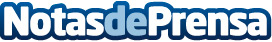 Aire Traducciones detecta un importante aumento de traducciones del gallego a otros idiomas del mundoTras el castellano y el catalán, el gallego es el idioma más hablado en España. Hechos como este obligan a que cada vez más personas demanden un servicio de traducción del gallego a otras lenguas del mundo. Aire Traducciones, la agencia de traducción e interpretación, resalta la importancia de la traducción del gallego a cualquier otro idioma. Una combinación en las traducciones cada vez más solicitadaDatos de contacto:CEOwww.airetraducciones.com915635252Nota de prensa publicada en: https://www.notasdeprensa.es/aire-traducciones-detecta-un-importante Categorias: Internacional Nacional Idiomas Galicia Emprendedores http://www.notasdeprensa.es